« De toutes mes forces », de Chad ChenougaJ’OBSERVE UNE AFFICHE DE FILMObserve l’affiche et réponds aux questions. Avec les informations de l’affiche, complète le texte suivant. Le film s’appelle « ______________ ». ____________ est le réalisateur. Les deux acteurs principaux sont _______________ et _______________. JE COMPRENDS UNE BANDE-ANNONCERegarde la bande-annonce https://www.youtube.com/watch?v=9vFQZI7uH_k  une première fois. Qui est qui ? Associe chaque personnage à l’image correspondante. Regarde la bande-annonce une deuxième fois. Ajoute un numéro à côté des photos pour retrouver l’ordre des scènes. Réponds aux questions sur la bande-annonce. Tu peux regarder la bande-annonce encore une troisième fois si tu veux. a) D’après toi, qui est le personnage principal du film ? La directrice         La mère de Nassim       Nassim b) Qu’est ce qui est arrivé à la mère de Nassim ?   Elle est partie en vacances      Elle est morte     Elle est à l’hôpital c) Nassim n’habite plus avec sa mère. Où est-ce qu’il habite ?  Chez sa petite-amie      En foyer      Chez sa grand-mère d) D’après toi, pourquoi Nassim a des mauvaises notes au lycée ?  Il n’aime pas son professeur    Il vit une période difficile    Il arrive toujours en retard JE FAIS DES HYPOTHÈSESD’après la bande-annonce, réponds aux questions suivantes avec ton voisin.a) D’après toi, est ce que Nassim va avoir des bonnes relations avec la directrice du foyer ? b) D’après toi, quelle va être la fin du film ? 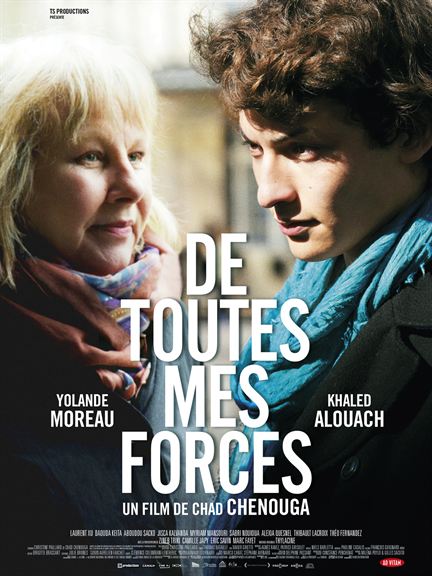 a) Quel est le titre du film ? ………………………………………………………………b) Comment s’appellent les 2 acteurs principaux ? ………………………………………………………………c) Comment s’appelle le réalisateur ? ………………………………………………………………d) Décris les 2 personnes qui sont sur l’affiche. ………………………………………………………………………………………………………………………………………………………………………………………………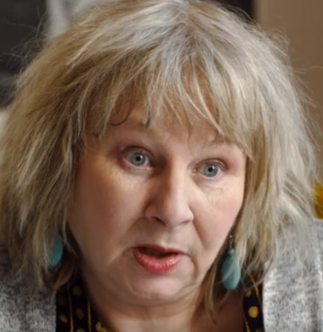 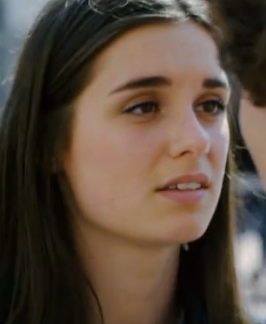 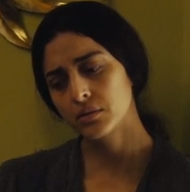 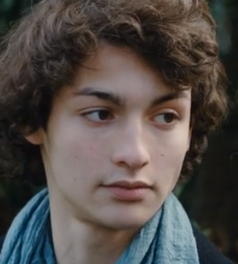 L’adolescent (Nassim)            La mère de Nassim          La directrice           La petite-amie de Nassim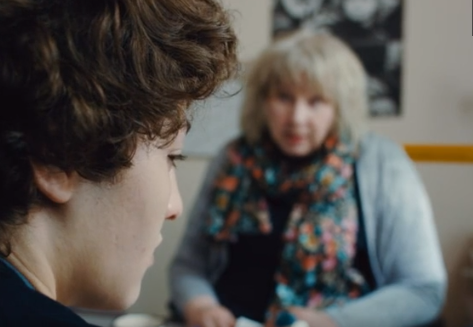 « Avant tout on est là pour t’aider » ...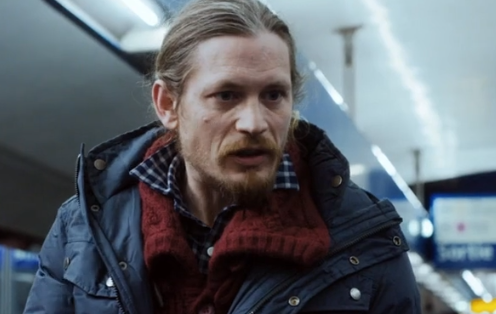 « T’as vu tes notes ? »...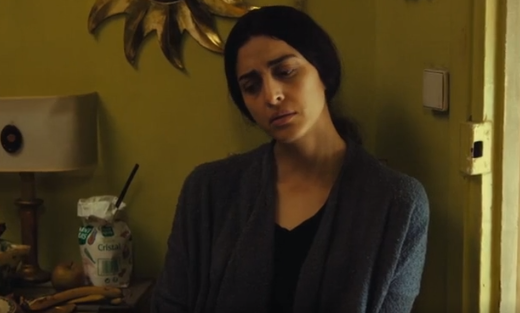 « Regarde j’ai fait les courses »...  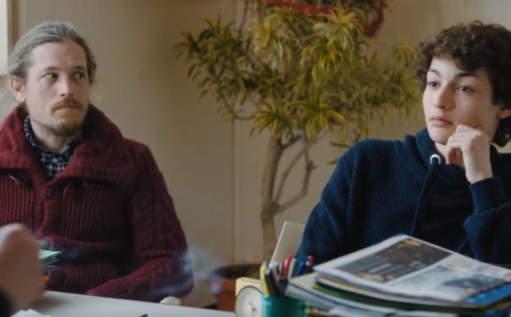 « Je suis où là ? Je suis en prison ? » ...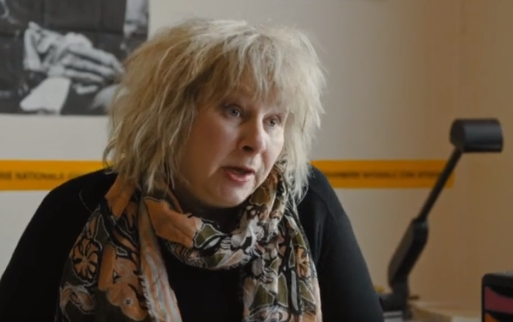 « Pourquoi tu ne t’intéresses pas un peu plus à la vie du foyer ? »…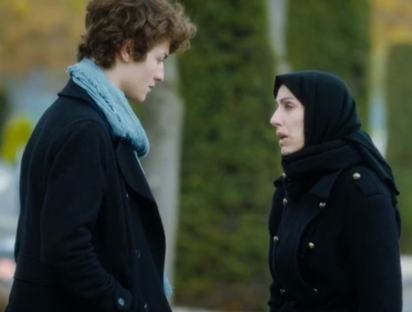 « Tu sais très bien qu’on ne peut pas te prendre avec nous »… 